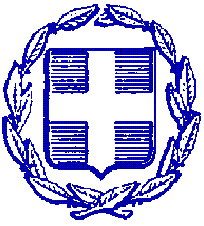 ΕΛΛΗΝΙΚΗ ΔΗΜΟΚΡΑΤΙΑΠ.Ε. ΦΛΩΡΙΝΑΣΔΗΜΟΣ ΦΛΩΡΙΝΑΣΓΡΑΦΕΙΟ ΤΥΠΟΥΔΕΛΤΙΟ ΤΥΠΟΥΑναβάλλεται, λόγω καιρικών συνθηκών, η εκδήλωση "Η Φλώρινα σιωπηλά λέει ΟΧΙ στη ΒΙΑ" Λόγω των ακραίων καιρικών φαινομένων που θα εκδηλωθούν το Σαββατοκύριακο στην περιοχή μας, αναβάλλεται η προγραμματισμένη για την Κυριακή 27 Φεβρουαρίου εκδήλωση του Γραφείου Εθελοντισμού και της Διεύθυνσης Κοινωνικής Πρόνοιας Δήμου Φλώρινας με τον τίτλο "Η Φλώρινα σιωπηλά λέει ΟΧΙ στη ΒΙΑ".Η νέα ημερομηνία της εκδήλωσης, που σε κάθε περίπτωση θα πραγματοποιηθεί, θα ανακοινωθεί το προσεχές διάστημα.Να τονιστεί πως οι μέχρι σήμερα δηλώσεις συμμετοχής ισχύουν και δεν είναι απαραίτητη η εκ νέου δήλωση από σωματεία και συλλόγους.